„ XI  Gminny Przegląd Małych Form Teatralnych – Szemud 2016”pod patronatem Ryszarda Kalkowskiego - Wójta Gminy Szemud                           Regulamin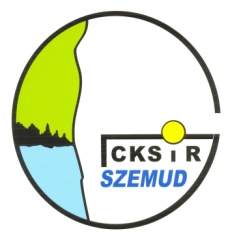 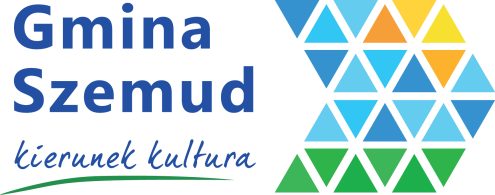 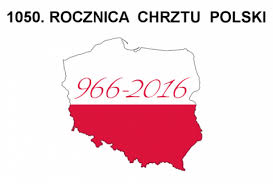 ORGANIZATOR:Gminne Centrum Kultury, Sportu i Rekreacji w Szemudzie II. CELE:
- rozbudzanie zainteresowań dziecka sztuką teatralną, - rozwijanie indywidualnych zdolności aktorskich,                                                                                             - kształcenie umiejętności odtwórczych przez czynny udział w spektaklach                             przygotowanych pod kierunkiem instruktora,                                                                          - przygotowanie do przyszłego uczestnictwa w aktywnym odbiorze sztuki   teatralnej,TEMAT  PRZEWODNI  PRZEGLĄDU:Legendy i baśnie związane z początkiem państwa polskiego oraz z 1050 rocznicą Chrztu PolskiIV. ADRESACI  PRZEGLĄDU: 1. W przeglądzie mogą brać udział dziecięce i młodzieżowe zespoły teatralne      działające na terenie gminy Szemud.                                                                       2. Szkoła, instytucja opiekuńczo-wychowawcza, instytucja  kulturalna lub inna       organizacja może zgłosić więcej niż jeden zespół.                                                V. KATEGORIE WIEKOWE:kategoria  oddziały przedszkolnekategoria klasy I-IIIkategoria klasy IV – VIkategoria klasy gimnazjalnekategoria oddziały integracyjne i specjalneVI. TERMIN ZGŁASZANIA:
1.Zgłoszenia przyjmowane będą do 31 października 2016 r.                          (wg załączonego wzoru). Decyduje data wpływu do biura GCK,SiR                           w Szemudzie, ul. Szkolna 4a   2.Do karty zgłoszenia należy dołączyć imienną listę uczestników z podpisem                          i pieczątką kierownika placówki zgłaszającej dany zespół teatralny oraz    oświadczenie - zgodę rodziców na rozpowszechnianie wizerunku  swojego    dziecka.VII. TERMIN PRZEGLĄDU:
Przegląd odbędzie się 18  listopada 2016 roku w Hali Widowiskowo -Sportowej w Szemudzie.VIII. OGÓLNE ZASADY UCZESTNICTWA: 1.Czas trwania prezentacji łącznie z wejściem i zejściem ze scenę wynosi                         od 10 do 15 min. 2. Liczba wykonawców ze względu na warunki sceniczne nie może przekroczyć     15 osób.3. Jury powołane przez organizatorów będzie oceniać dobór repertuaru, formę      przekazu scenicznego, grę aktorską, kulturę słowa. 4. Oprawa artystyczna  przedstawienia  nie powinna zawierać zbyt dużych     elementów scenograficznych   oraz   takich, które wymagają specjalnych     warunków technicznych do ich montowania.4. Przewiduje się przyznanie Nagrody Głównej Przeglądu oraz                              wyróżnienia zespołowe i indywidualne w poszczególnych kategoriach. 5. Organizatorzy  zastrzegają sobie prawo do zmiany regulaminu.Uwaga: Organizator nie zapewnia dowozu oraz nie zwraca kosztów podróży.Adres organizatora:
Gminne Centrum Kultury, Sportu i Rekreacji w Szemudzieul. Szkolna 4a, 84-217 Szemude-mail: gckszemud@wp.plwww.gcksir.szemud.pl